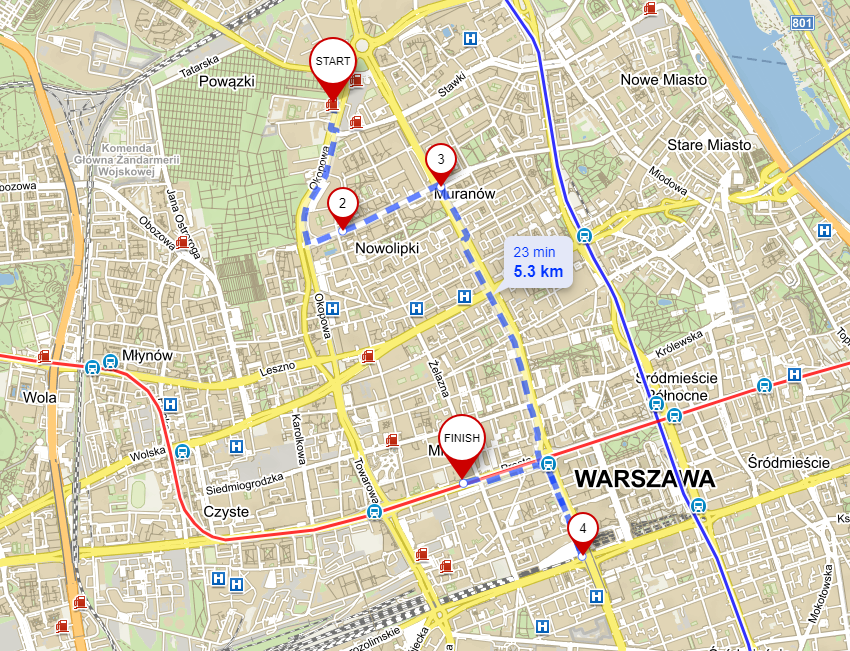 TRASA PRZEJAZDU:

Start: Spokojna 5JP2 / StawkiKarmelickaAnielewicza / KarmelickaJP2 / SolidarnościJP2 / CiepłaJP2 / KrochmalnaMeta: Fabryka Norblina